ЧЕРКАСЬКА МІСЬКА РАДА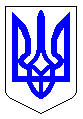 ЧЕРКАСЬКА МІСЬКА РАДАВИКОНАВЧИЙ КОМІТЕТРІШЕННЯВід 06.06.2017 № 575Про передачу з балансу департаменту архітектури та містобудування на баланс комунальному підприємству «Соснівська служба утримання будинків» витрат на реконструкцію спортивного майданчика З метою приведення бухгалтерського обліку майна міської комунальної власності у відповідність до вимог чинного законодавства, відповідно до п. 3.1. положення про порядок списання та передачі майна, що перебуває у комунальній власності територіальної громади м. Черкаси, затвердженого рішенням Черкаської міської ради від 20.06.2013 № 3-1712, керуючись до ст. 29, 51, 52, 59 Закону України «Про місцеве самоврядування в Україні», виконавчий комітет Черкаської міської ради,ВИРІШИВ:1. Передати з балансу департаменту архітектури та містобудування Черкаської міської ради на баланс комунальному підприємству «Соснівська служба утримання будинків» Черкаської міської ради, витрати на об’єкт: «Реконструкція спортивного майданчика вул. В.Чорновола, 160/1 в м. Черкаси» вартістю 402645,74 грн. (чотириста дві тисячі шістсот сорок п’ять гривень 74 коп.), для подальшого утримання та експлуатації.2. Утворити комісію для передачі з балансу департаменту архітектури та містобудування на баланс КП «Соснівська служба утримання будинків» у складі:Голова комісії:Савін А.О.- директор департаменту архітектури та містобудування Черкаської міської ради;Члени комісії:Моторний Р.В. – директор комунального підприємства «Соснівська служба утримання будинків» Черкаської міської ради;Слесаренко Л.М. – заступник директора – начальник управління будівництва департаменту архітектури та містобудування Черкаської міської ради;Дженжеруха О.В. – заступник начальника управління – начальник відділу супроводу проектної документації управління будівництва департаменту архітектури та містобудування Черкаської міської ради; Шмиголь А.І. – головний спеціаліст відділу супроводу проектної документації управління будівництва департаменту архітектури та містобудування Черкаської міської ради;Пухир Л.Ю. – начальник відділу бухгалтерського обліку та звітності департаменту архітектури та містобудування Черкаської міської ради;Кудринська Н.М. – головний бухгалтер комунального підприємства «Соснівська служба утримання будинків» Черкаської міської ради;3. Голові комісії Савіну А.О., акт прийому-передачі витрат подати на затвердження заступнику міського голови з питань діяльності виконавчих органів ради Гурі С.В. в місячний термін з дня прийняття цього рішення.4. Контроль за виконанням рішення покласти на заступника міського голови з питань діяльності виконавчих органів ради Гуру С.В.Міський голова									А.В. Бондаренко